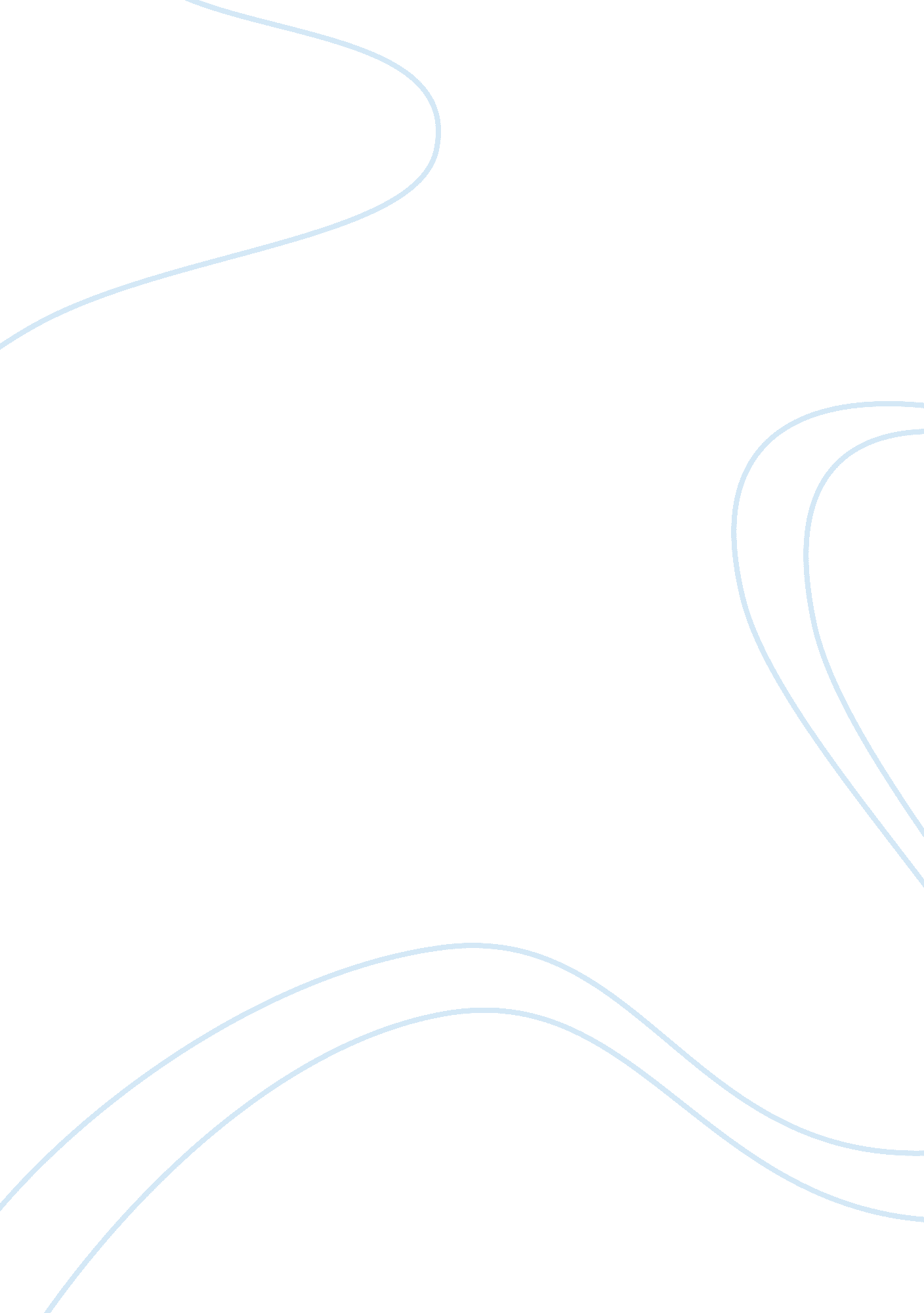 Marketing and plasma international strike flashcard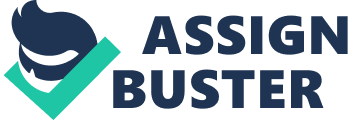 Sol Levin running a business]just like any other business’, or is his company open to moral criticism? Defend your answer by appeal to moral principle. In today’s society has become a commercial chain selling blood, it cannot be stopped, if not in the interests of business between demand it will always be a demand, is what we need. May be a pint of blood can promote economic growths, it also belongs to egoism(Shaw et a12013, p/63), so blood trading whether to follow business ethics, in my opinion depending on the needs of the recipient, not the opposite. Helicopters Peter Singer elaborated this point in the blood,’elf blood is the price of a commodity, donation only means to save other people’s if the blood successful sale transaction, both to meet the needs of those who also grew by commercial interests, belongs ‘ a double win pay. . Did Plasma international strike a fair bargain with the West Africans who supplied their blood to the company? Or Is Plasma guilty of exploiting them In some way? Explain your answer. I would agree that the bargain here was not fair. Plasma International until a Tampa paper charged that Plasma was purchasing blood for as little as 15 cents a pint and then reselling it to hospital In the united States and South America for $paper pint. Blood, low sell high Income as a worthless commodity. I supposed Plasma international Is quality. But West African, large population, backward development, so, 3. Many believe that commercialism’s Is Increasing In all areas of modern Life. elf so, L’s It something to be applauded or condemned? L’s It wrong to treat certain things-such as human organs-as commodities? Human organs-applauded, we can help poor person who needs organs, but commodities Is different. 